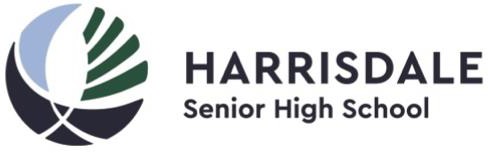 UNIFORM POLICYRationaleAt Harrisdale Senior High School, we believe that the wearing of school uniform promotes and symbolises pride in our school. We fully endorse the Department of Education’s recognition of the benefits of a school uniform for students attending public schools. These include:Promoting the safety of students through easier identificationKeeping the cost of clothing within reasonable limits for parentsAssisting students to learn the importance of appropriate presentation. Having suitable and appropriate attire is part of the process by which students learn to engage with employers and the community.Under section 128C of the School Education Act (1999), the School Council (Board) determines, in consultation with the school community, a school uniform for students. Public schools are required to have a dress code and students are required to comply with the school’s code unless they have been granted an exemption. (See Appendix A)Parents indicate their support of this policy on their child’s enrolment form. The Harrisdale Senior High School Uniform Policy is reviewed in consultation with the Executive Team, Student Services and the School Board.PolicyThe wearing of school uniform at Harrisdale Senior High School is compulsory. Harrisdale Senior High School’s School Board endorses the school uniform. We expect our students to be proud of their appearance, and wearing the uniform is both agreed by parent on enrolment and necessary to maintain Good Standing.Aspects of appropriate uniform are deemed as:Wearing full school uniform at all times; this means, all items worn must display the Harrisdale Senior High School logo.Physical Education and Dance uniform are not to be worn at any other time, unless specified otherwise.Students are to have fewer than three breaches of the School Uniform Policy at every five-week review. Lower School (Years 7 – 10)White cotton school shirt, full button with logo. Scarves must be in the Harrisdale navy blue.Suitable enclosed low-heeled shoes, sturdy sports or flats. Slip-ons are not accepted for safety reasons. All footwear must be black and no variations are permitted. Open toed shoes, slides or any variations are not permitted.Plain white socks, plain black socks or plain navy blue stockings. Leggings are not permitted.Students then have a choice of:Navy blue, good quality tailored full-length plain trousers with logo.Navy blue tailored shorts with logo.School checked skirt or dress.In cooler months, students have a choice of:Navy blue, knitted jumper with logoNavy blue soft shell jacket with logoNavy blue, formal blazer with logoNote: When wearing a jumper/jacket or blazer students must also wear their school shirt underneath. Senior School (Years 11 – 12)Pale blue cotton school shirt, full button with logo. Scarves must be in the Harrisdale navy blue.Suitable enclosed low-heeled shoes, sturdy sports or flats. Slip-ons are not accepted for safety reasons. All footwear must be black and no variations are permitted. Open toed shoes, slides or any variations are not permitted.Plain white socks, plain black socks or plain navy-blue stockings. Leggings are not permitted.Students then have a choice of:Navy blue, good quality tailored full-length plain trousers with logo.Navy blue tailored shorts with logo.School checked skirt or dress.In cooler months, students have a choice of:Navy blue, knitted jumper with logoNavy blue soft shell jacket with logoNavy blue, formal blazer with logoNote: When wearing a jumper/jacket or blazer students must also wear their school shirt underneath. Skirts and shirtsSkirts and dresses must be worn at a length that is practical and suitable for the diverse school activities that are undertaken daily.Shirts must be buttoned to just below the collar at all times.Caps, Hats, Scarves and Head dressesAll students must wear the school cap, hat or head-dress during break times when on the school oval. School hats and caps must display the school logo and are mandatory in Term 1 and Term 4 of the school year. Scarves or head dresses (which may be worn for religious or cultural reasons) are to be in the school navy blue colour.Make-up, Jewellery and Body AdornmentsMake-up, jewellery and body adornments must be minimal, unobtrusive and safe. Earrings must be kept to sleepers or studs, and bracelets and chains should not be worn at school. If, in the opinion of the school administration, students do not adhere to these guidelines, they will be required to make the necessary changes to conform to this policy.NB: Students are required to wear medical bracelets or other identifiers linked to their health needs.Long hair, regardless of gender, must be tied back and students will not be permitted to engage in any activity where untied hair poses a safety risk (such as Design and Technology and Physical Education).Health and SafetyStudents will be issued with a Health and Safety policy in the Design & Technology, Home Economics, Science and Physical Education departments. This may include appropriate closed footwear, protective clothing and safety goggles.Special UniformsSpecial uniforms, such as for tours or sport teams, are not to be worn in school time except where endorsed by the School Board.ExcursionsUnless otherwise stated, students will be expected to wear full school uniform on excursions.Physical Education, Sport Attire and Dance/Performing Arts Uniform
Lower SchoolNavy blue unisex shorts with logo,Lower School polo unisex shirt with logo.Appropriate footwear (e.g., sports shoes) and caps/hats displaying the school logo (if outside) must be worn during all physical education sessions.Physical Education and Dance/Performing Arts attire may be worn to school if the student has PE or Dance for Period 1, or from school if having PE or Dance for the last class of the school day. Under no circumstances is a student to wear his/her PE or Dance uniform in other classes.Senior SchoolNavy blue unisex shorts with logo,Senior School polo unisex shirt with logo.Appropriate footwear (e.g., sports shoes) and caps/hats displaying the school logo (if outside) must be worn during all physical education sessions.Physical Education and Dance/Performing Arts attire may be worn to school if the student has PE or Dance for Period 1, or from school if having PE or Dance for the last class of the school day. Under no circumstances is a student to wear his/her PE or Dance uniform in other classes.Non-complianceUnder the School Education Regulations 2000, Regulation 36, if a non-complying student is enrolled in an educational program other than a primary program, the principal of the school may apply the following sanctions:prevent the student from attending any activity in which the student would have been representing the school.prevent the student from attending or participating in any school activity which, in the opinion of the principal, is not part of the educational program.any other sanction that is part of the school’s behaviour management plan.Students who are unable to meet the Uniform Policy on any particular day must bring a note from a parent explaining the reasons for non-compliance. This is to be handed in to Student Services before the start of school. The Associate Principal – Student Services, or delegate as deemed appropriate by the Associate Principal – Student Services, will determine whether or not a dress code exemption pass will be issued.Supplier of School Uniform ArticlesThe school’s uniform supplier is Uniform Concepts.30 Kembla Way,Willetton WA 6155,Australia (08) 9270 4669Appendix A. ExemptionsExemptions
Under Regulation 35 (2) of the School Education Regulations, parents may apply to the Principal for an exemption to the school uniform for their child. The application is to be made at the time of their child’s enrolment at the school. Only where the Principal has granted an exemption is the child to be out of uniform. Please refer to Appendix A for information about applications for exemption.Where an exemption applies, students should still be neat and dressed in accordance with other provisions in the school’s dress code.Procedures for managing exemptions from the school’s dress code are approved by the school council or board.Under Regulation 35(2) of the School Education Regulations 2000, the principal may provide an exemption on any of the following grounds:The unavailability of an item;A matter relating to the student’s health;A matter relating to the religious beliefs of the student or the student’s family;A matter relating to the cultural background of the student or the student’s family;Any other matter which in the principal’s opinion is sufficient to exempt the student from complying with the requirement.Principals should use their own discretion as to the level of formality and the duration of an exemption. Temporary exemptions, for instance, may be provided informally when the dress code becomes impractical because of a lack of suitable clothing for extreme weather conditions or a temporary health condition.Under Regulation 35(4) of the School Education Regulations 2000, the details of an exemption must include:Each requirement of the dress code which the student is exempt from complying with;The time period for which the exemption has effect;The grounds for the exemption;Any relevant condition.Consideration should be given to conscientious objectors who object to a school’s dress code. For the purposes of this policy, conscientious objectors should demonstrate that:Their objection stems from an inward conviction of what is morally right or wrong;Their view has been formed following a process of profound thought about the subject;Is not influenced by any consideration of personal advantage or disadvantage either to themselves or others.The School Education Act 1999 (s 223) provides that a person who is aggrieved by a decision may request the Minister for Education to review the procedure by which the decision was made.Process of Uniform Exemption Application
Harrisdale Senior High School’s Principal, or relevant delegate as nominated by the Principal, can approve a Uniform Exemption. Parents/carers can complete a Uniform Exemption Application to support their child. This can be done:upon enrolment; either via initial interview with clerical Enrolment Officer or with AssociatePrincipalas necessary throughout the school year; parent or student request for Uniform Exemption Application form via Student Services Lower or Senior SchoolOnce the application has been completed and submitted, it will be provided to the Principal (or relevant delegate) and assessed for approval. Parent/Carers will be informed in writing of the outcome of the Uniform Exemption Application.UNIFORM EXEMPTION APPLICATIONUnder Department of Education policy, an application for exemption and any exemption granted may apply to individuals, all students at the school or to all students in a specific category.Where an exemption applies, students should still be neat and dressed in accordance with other provisions in the school’s dress code.STUDENT NAME: 				YEAR GROUP:	PARENT NAME: 				CONTACT DETAILS:  	Please indicate (tick) the most appropriate selection detailing the request for a Uniform Exemption:Unavailability of itemStudent health matterMatter relating to the religious beliefs of the student or student’s familyMatter relating to the cultural background of the student or student’s familyOther (please state below the reason):Please indicate the desired alternative item of clothing to be considered for exemption:Please indicate the duration of the exemption requestPermanent (Yr7-Yr12; or until enrolment at Harrisdale Senior High School has ceased)Short Term/Temporary (please indicate length of exemption required):This application has been (please circle):		APPROVED			NOT APPROVEDPrincipal : 						DATE: 	Associate Principal: 					DATE: 	Student Services Manager: 				DATE: 	